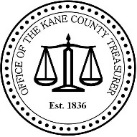 Christopher J. Lauzen, CPA,MBAKane County Treasurer719 South Batavia AvenueGeneva, Illinois 601342023 Application for Kane County Property Tax Prepayment(Payment to be applied to accrued 2023 property tax that will be billed in 2024. Applications are only accepted within the Treasurer’s Office during December 2023)I, ________________________________________________, have an ownership interest in real property located in       			(Please print your full name)                                               Kane County. Payment shall be applied to parcel number:  ___ ___- ___ ___ - ___ ___ ___ - ___ ___ ___  (Failure to provide a valid parcel number will cause your application to be rejected)I hereby deliver to the Kane County Treasurer the sum of $ ______________________________. (This amount cannot exceed the prior year total tax amount for this parcel or be less than $500. Checks must be payable to the Kane County Treasurer).The Treasurer and his representatives offer no warranty, either expressed or implied, on the tax benefits of participation in this program.  The property owner should consult a tax professional for advice on such matters. I understand that the exact amount of real estate tax owed for said parcel is not yet determined. I nevertheless deliver the above mentioned sum to the Treasurer who agrees to hold said sum and apply it toward payment once the exact amount due is determined. I understand that if the amount of money delivered to the Treasurer under the terms of this agreement is less than the amount due once tax bills are issued, I am responsible for paying the balance due on or before the applicable due dates.  Failure to do so will result in all consequences provided for by law. I understand that the funds delivered to the Treasurer may be deposited in interest bearing accounts.  I further understand that any and all interest earned may be credited to the taxing districts in accordance with state statute. It is further understood that once I deliver said sum to the Treasurer I forfeit the right to receive refund of said funds and that they are to be applied to payment of property tax for said parcel.  The Treasurer shall also be the final arbitrator of any disputes arising out of this agreement. I have read and understand the above terms and conditions for the Kane County Property Tax Prepayment Program and hereby consent to this agreement. _______________________________________						                         	                (Owner’s signature)						(Owner’s phone number)   - - - - - - - - - - - - - - - - - - - - - - - - - - - - - - - - - - - - -Below this line for office use only - - - - - - - - - - - - - - - - - - - - - - - - - - - - - - - - - - - - -I, ____________________________________, on behalf of the Kane County Treasurer, hereby acknowledge receipt of$____________________________________ to be applied toward the payment of property taxes payable in 2024.  ____________________________________	                            ____________________________________                             (Employee’s signature)                                                            (Must be received within the office by close of business on or before 						                              December 29, 2023 to be valid. Postmarks will not be honored)If you have additional questions regarding this program, please call (630) 232-3565.--